臺南市國際英語村－博愛村2016年特級小廚師英語冬令營實施計畫實施目的運用英語村主題情境，提升小學學生之英語能力及英語學習動機。經由直接與外師互動，搭配情境教室學習母語人士之發音及異國情境融入。結合藝術及烹煮課程，訓練小學學生多元化英語聽力及英語發表的能力。主辦單位：臺南市國際英語村-博愛國民小學參加資格：本市公私立小學四年級~六年級學生。辦理日期：活動日共2天，每天上午8時至下午4時。           01月25日(一)--01月26日(二)，至多90人。活動收費：每梯次每人新台幣1200元(含學習手冊、紀念品、餐費、課程材料費、清潔費、郵資…等。)活動地點：臺南市國際英語村報名事宜：詳如活動簡章附件1、報名表詳如附件2。課程特色藉由專業外師編製的精采教材，讓孩子可以做動手作料理的過程裡學會不同食材的英文，進而愛上料理，也愛上語言的靈活運用。小班制全美語教學，每班設一外師一輔導人員、提供午餐及點心。課程介紹：課程表詳如附件3第一天：三大主題-前菜、主餐、甜點等多元教學課程，引起孩子對烹飪英語內容學習興趣並進行教學，下午將讓孩子做校園闖關大地遊戲，透過活動，學習如何與外師英語互動。第二天：透過西方用餐禮儀及飲料享用，讓孩子懂得西方用餐文化，並完成另一道前菜、主餐、甜點的自製課程。最後進行頒獎及授證，完成英語小廚師營隊認證活動。拾壹、獎勵：辦理本項活動卓有績效者，由承辦單位依權責敘獎。拾貳、本計畫經校長同意後實施，修正時亦同。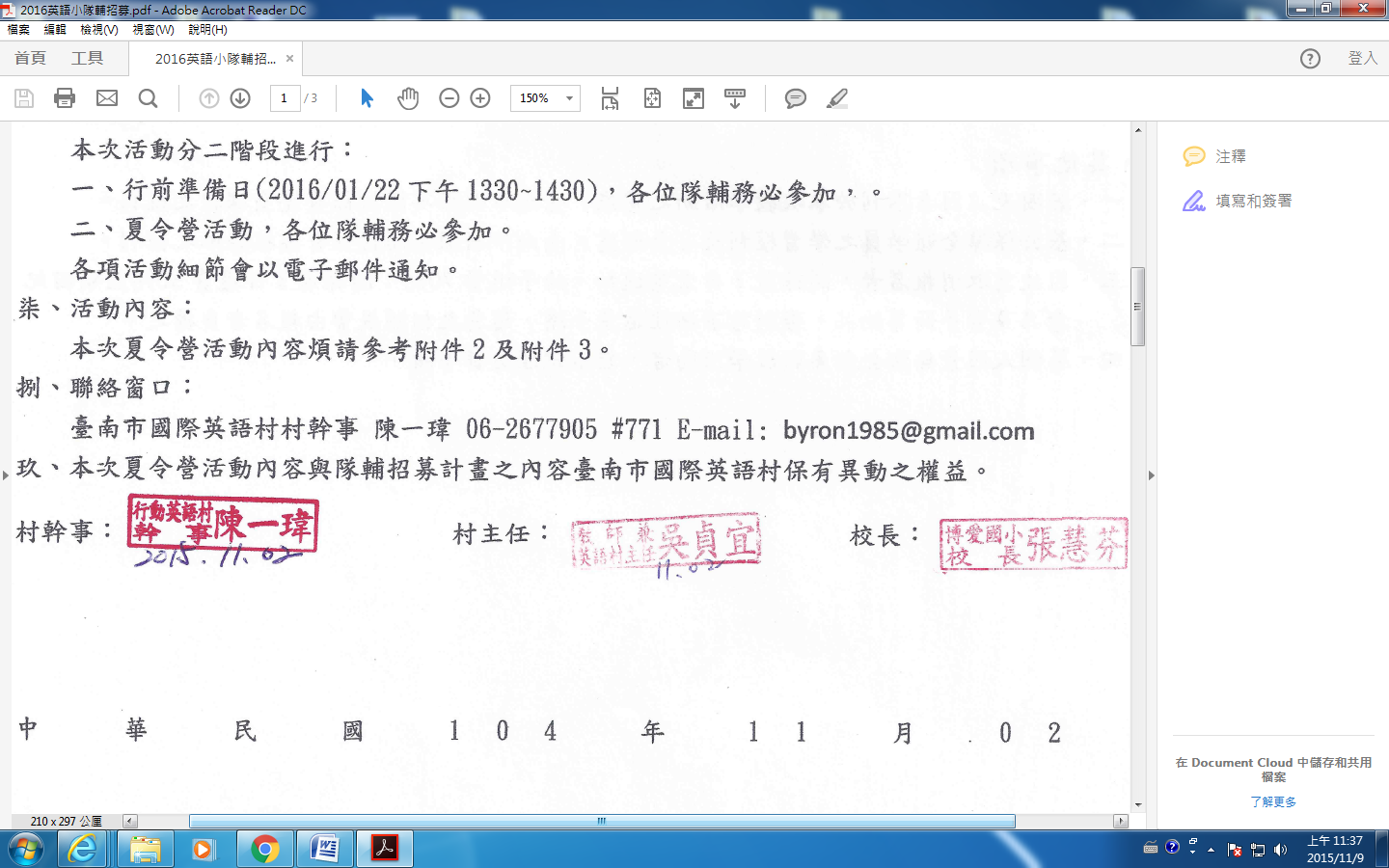 中 華 民 國 104 年 10 月 20 日臺南市國際英語村2016年特級小廚師英語冬令營招生簡章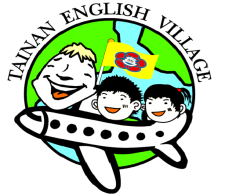 課程特色運用英語村主題情境，提升小學學生之英語能力及英語學習動機。經由直接與外師互動，搭配情境教室學習母語人士之發音及異國情境融入。結合藝術及烹煮課程，訓練小學學生多元化英語聽力及英語發表的能力。課程介紹第一天：三大主題-前菜、主餐、甜點等多元教學課程，引起孩子對烹飪英語內容學習興趣並進行教學，下午將讓孩子做校園闖關大地遊戲，透過活動，學習如何與外師英語互動。第二天：透過西方用餐禮儀及飲料享用，讓孩子懂得西方用餐文化，並完成另一道前菜、主餐、甜點的自製課程。最後進行頒獎及授證，完成英語小廚師營隊認證活動。報名事項參加對象：本市公私立小學四年級～六年級生。活動日期：活動期程2天，每日上午8時至下午4時。              1月25日(一)--1月26日(二)，每梯至多90人三、活動地點：臺南市國際英語村四、活動費用：每人新台幣1200元(含學習手冊、紀念品、餐費、課程材料費、清潔費、郵資…等。)五、課程內容：課程表、報名表至臺南市國際英語村首頁下載或洽各校教務處。六、報名方式：報名時間：即日起至104年12月18日（五）中午12時止。(郵寄者以郵戳為憑)報名專線：2377905 #773；Fax：2367982 承辦人：江家妤。現場報名：104年12月18日（五）前，每日08:00~16:00pm至英語村繳交報名費。現金報名：現金袋含報名表郵寄至英語村：臺南市東區前鋒路100號。傳真報名：傳真或郵寄匯款收據後並來電確認。匯款資料：臺灣銀行臺南分行、匯款戶名：臺南市東區博愛國民小學        匯款帳號：009045096305號其他事項若因天候因素不利於本次教學活動之實施，臺南市國際英語村保有變更課程之權利。基於保障全體學員之學習權利及安全顧慮，臺南市國際英語村保有審核錄取之權利。因故需取消報名者，開課前7日來電通知，給予退費70％；開課前3日退費50％並領回紀念品及習手冊等物品，否則恕不辦理退費手續，退費之相關規費由報名者負擔之。屬個人因素無法全程參與教學活動者，恕不辦理退費手續。臺南市國際英語村2016年特級小廚師英語冬令營報名表臺南市國際英語村－博愛村2016 English Chef CampWinter Camp Teaching Timetable, January 2016             美味料理餐點Cooking Class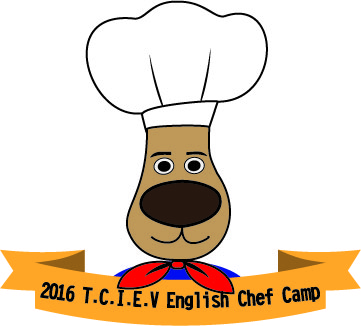               Starter: Mini Quiches & Doritos Casserole               Main Meal: Meat Ball Spaghetti & Pizza               Dessert: Carrot Cupcakes & Waffle               Drinks: Banana Milk Shake註：課程內容若有變動將另行公告，並通知參加學員。姓  名姓  名中文姓名生 日生 日    年   月    日    年   月    日姓  名姓  名英文姓名就讀學校及年級就讀學校及年級          國小       年級          國小       年級          國小       年級身分證字號（保險用）身分證字號（保險用）通訊地址通訊地址□□□臺南市       區    里         路（街）    段    巷    弄    號      樓       (報到通知寄送地址)   □□□臺南市       區    里         路（街）    段    巷    弄    號      樓       (報到通知寄送地址)   □□□臺南市       區    里         路（街）    段    巷    弄    號      樓       (報到通知寄送地址)   □□□臺南市       區    里         路（街）    段    巷    弄    號      樓       (報到通知寄送地址)   □□□臺南市       區    里         路（街）    段    巷    弄    號      樓       (報到通知寄送地址)   □□□臺南市       區    里         路（街）    段    巷    弄    號      樓       (報到通知寄送地址)   □□□臺南市       區    里         路（街）    段    巷    弄    號      樓       (報到通知寄送地址)   電子信箱電子信箱緊急聯絡人緊急聯絡人姓名關 係關 係電話A：B：飲食習慣□葷食 □素食 □其他：□葷食 □素食 □其他：□葷食 □素食 □其他：健康狀況健康狀況□良好 □其他特殊狀況:           □良好 □其他特殊狀況:           □良好 □其他特殊狀況:           家長同意書茲同意                 參加臺南市國際英語村2016年寒假冬令營，並願意遵守活動及一切相關規定。                                               家長簽章：                         家長同意書茲同意                 參加臺南市國際英語村2016年寒假冬令營，並願意遵守活動及一切相關規定。                                               家長簽章：                         家長同意書茲同意                 參加臺南市國際英語村2016年寒假冬令營，並願意遵守活動及一切相關規定。                                               家長簽章：                         家長同意書茲同意                 參加臺南市國際英語村2016年寒假冬令營，並願意遵守活動及一切相關規定。                                               家長簽章：                         家長同意書茲同意                 參加臺南市國際英語村2016年寒假冬令營，並願意遵守活動及一切相關規定。                                               家長簽章：                         家長同意書茲同意                 參加臺南市國際英語村2016年寒假冬令營，並願意遵守活動及一切相關規定。                                               家長簽章：                         家長同意書茲同意                 參加臺南市國際英語村2016年寒假冬令營，並願意遵守活動及一切相關規定。                                               家長簽章：                         家長同意書茲同意                 參加臺南市國際英語村2016年寒假冬令營，並願意遵守活動及一切相關規定。                                               家長簽章：                         家長同意書茲同意                 參加臺南市國際英語村2016年寒假冬令營，並願意遵守活動及一切相關規定。                                               家長簽章：                         注意事項注意事項注意事項注意事項注意事項注意事項注意事項注意事項注意事項1.請詳實填寫本報名單各項資料。2.本校匯款帳號無法提供ATM轉帳服務，請勿以ATM轉帳報名費。3. 活動費用：新台幣1200元(含學習手冊、紀念品、餐費、課程材料費、清潔費、郵資等。)4. 繳款方式：有三種A. 匯款報名：104年12月18日(五）下午04時前，將匯款資料傳真至英語村FAX：2367982 並來電確認-銀行名稱：臺灣銀行臺南分行-匯款戶名：臺南市東區博愛國民小學-匯款帳號：009045096305B. 現場報名：104年12月18日（五）前每日08：00~16：00可到英語村現場繳交報名費。C. 現金報名：利用郵局現金袋（含報名表）郵寄至英語村。5. 連絡電話：2377905 #773 江家妤小姐     PS1.本營隊未滿50人不開課。     PS2.無法開課時，本村於報名截止後15日內辦理退費。1.請詳實填寫本報名單各項資料。2.本校匯款帳號無法提供ATM轉帳服務，請勿以ATM轉帳報名費。3. 活動費用：新台幣1200元(含學習手冊、紀念品、餐費、課程材料費、清潔費、郵資等。)4. 繳款方式：有三種A. 匯款報名：104年12月18日(五）下午04時前，將匯款資料傳真至英語村FAX：2367982 並來電確認-銀行名稱：臺灣銀行臺南分行-匯款戶名：臺南市東區博愛國民小學-匯款帳號：009045096305B. 現場報名：104年12月18日（五）前每日08：00~16：00可到英語村現場繳交報名費。C. 現金報名：利用郵局現金袋（含報名表）郵寄至英語村。5. 連絡電話：2377905 #773 江家妤小姐     PS1.本營隊未滿50人不開課。     PS2.無法開課時，本村於報名截止後15日內辦理退費。1.請詳實填寫本報名單各項資料。2.本校匯款帳號無法提供ATM轉帳服務，請勿以ATM轉帳報名費。3. 活動費用：新台幣1200元(含學習手冊、紀念品、餐費、課程材料費、清潔費、郵資等。)4. 繳款方式：有三種A. 匯款報名：104年12月18日(五）下午04時前，將匯款資料傳真至英語村FAX：2367982 並來電確認-銀行名稱：臺灣銀行臺南分行-匯款戶名：臺南市東區博愛國民小學-匯款帳號：009045096305B. 現場報名：104年12月18日（五）前每日08：00~16：00可到英語村現場繳交報名費。C. 現金報名：利用郵局現金袋（含報名表）郵寄至英語村。5. 連絡電話：2377905 #773 江家妤小姐     PS1.本營隊未滿50人不開課。     PS2.無法開課時，本村於報名截止後15日內辦理退費。1.請詳實填寫本報名單各項資料。2.本校匯款帳號無法提供ATM轉帳服務，請勿以ATM轉帳報名費。3. 活動費用：新台幣1200元(含學習手冊、紀念品、餐費、課程材料費、清潔費、郵資等。)4. 繳款方式：有三種A. 匯款報名：104年12月18日(五）下午04時前，將匯款資料傳真至英語村FAX：2367982 並來電確認-銀行名稱：臺灣銀行臺南分行-匯款戶名：臺南市東區博愛國民小學-匯款帳號：009045096305B. 現場報名：104年12月18日（五）前每日08：00~16：00可到英語村現場繳交報名費。C. 現金報名：利用郵局現金袋（含報名表）郵寄至英語村。5. 連絡電話：2377905 #773 江家妤小姐     PS1.本營隊未滿50人不開課。     PS2.無法開課時，本村於報名截止後15日內辦理退費。1.請詳實填寫本報名單各項資料。2.本校匯款帳號無法提供ATM轉帳服務，請勿以ATM轉帳報名費。3. 活動費用：新台幣1200元(含學習手冊、紀念品、餐費、課程材料費、清潔費、郵資等。)4. 繳款方式：有三種A. 匯款報名：104年12月18日(五）下午04時前，將匯款資料傳真至英語村FAX：2367982 並來電確認-銀行名稱：臺灣銀行臺南分行-匯款戶名：臺南市東區博愛國民小學-匯款帳號：009045096305B. 現場報名：104年12月18日（五）前每日08：00~16：00可到英語村現場繳交報名費。C. 現金報名：利用郵局現金袋（含報名表）郵寄至英語村。5. 連絡電話：2377905 #773 江家妤小姐     PS1.本營隊未滿50人不開課。     PS2.無法開課時，本村於報名截止後15日內辦理退費。1.請詳實填寫本報名單各項資料。2.本校匯款帳號無法提供ATM轉帳服務，請勿以ATM轉帳報名費。3. 活動費用：新台幣1200元(含學習手冊、紀念品、餐費、課程材料費、清潔費、郵資等。)4. 繳款方式：有三種A. 匯款報名：104年12月18日(五）下午04時前，將匯款資料傳真至英語村FAX：2367982 並來電確認-銀行名稱：臺灣銀行臺南分行-匯款戶名：臺南市東區博愛國民小學-匯款帳號：009045096305B. 現場報名：104年12月18日（五）前每日08：00~16：00可到英語村現場繳交報名費。C. 現金報名：利用郵局現金袋（含報名表）郵寄至英語村。5. 連絡電話：2377905 #773 江家妤小姐     PS1.本營隊未滿50人不開課。     PS2.無法開課時，本村於報名截止後15日內辦理退費。1.請詳實填寫本報名單各項資料。2.本校匯款帳號無法提供ATM轉帳服務，請勿以ATM轉帳報名費。3. 活動費用：新台幣1200元(含學習手冊、紀念品、餐費、課程材料費、清潔費、郵資等。)4. 繳款方式：有三種A. 匯款報名：104年12月18日(五）下午04時前，將匯款資料傳真至英語村FAX：2367982 並來電確認-銀行名稱：臺灣銀行臺南分行-匯款戶名：臺南市東區博愛國民小學-匯款帳號：009045096305B. 現場報名：104年12月18日（五）前每日08：00~16：00可到英語村現場繳交報名費。C. 現金報名：利用郵局現金袋（含報名表）郵寄至英語村。5. 連絡電話：2377905 #773 江家妤小姐     PS1.本營隊未滿50人不開課。     PS2.無法開課時，本村於報名截止後15日內辦理退費。1.請詳實填寫本報名單各項資料。2.本校匯款帳號無法提供ATM轉帳服務，請勿以ATM轉帳報名費。3. 活動費用：新台幣1200元(含學習手冊、紀念品、餐費、課程材料費、清潔費、郵資等。)4. 繳款方式：有三種A. 匯款報名：104年12月18日(五）下午04時前，將匯款資料傳真至英語村FAX：2367982 並來電確認-銀行名稱：臺灣銀行臺南分行-匯款戶名：臺南市東區博愛國民小學-匯款帳號：009045096305B. 現場報名：104年12月18日（五）前每日08：00~16：00可到英語村現場繳交報名費。C. 現金報名：利用郵局現金袋（含報名表）郵寄至英語村。5. 連絡電話：2377905 #773 江家妤小姐     PS1.本營隊未滿50人不開課。     PS2.無法開課時，本村於報名截止後15日內辦理退費。1.請詳實填寫本報名單各項資料。2.本校匯款帳號無法提供ATM轉帳服務，請勿以ATM轉帳報名費。3. 活動費用：新台幣1200元(含學習手冊、紀念品、餐費、課程材料費、清潔費、郵資等。)4. 繳款方式：有三種A. 匯款報名：104年12月18日(五）下午04時前，將匯款資料傳真至英語村FAX：2367982 並來電確認-銀行名稱：臺灣銀行臺南分行-匯款戶名：臺南市東區博愛國民小學-匯款帳號：009045096305B. 現場報名：104年12月18日（五）前每日08：00~16：00可到英語村現場繳交報名費。C. 現金報名：利用郵局現金袋（含報名表）郵寄至英語村。5. 連絡電話：2377905 #773 江家妤小姐     PS1.本營隊未滿50人不開課。     PS2.無法開課時，本村於報名截止後15日內辦理退費。     DayTimeDay 101/25 (Monday)Day 201/26 (Tuesday)08：00-08：30報到時間、分組報到Check in、Grouping報到時間、分組報到Check in、Grouping08：30-09：10相見歡Briefing time 採蘑菇Preparation Game08：30-09：10相見歡Briefing time 採蘑菇Preparation Game09：20-10：10美味料理動手做Cooking Class美味料理動手做Cooking Class10：20-11：10美味料理動手做Cooking Class美味料理動手做Cooking Class11：20-12：10美味料理動手做Cooking Class美味料理動手做 Cooking Class12：20-13：50午餐Lunch time 午餐Lunch time14：00-14：50戶外活動Outdoor Activities美味料理動手做Cooking Class15：00-15：40戶外活動Outdoor Activities餐桌禮儀Table Manners15:40-16:00餐點及總結Tea Time & Daily Review結業典禮 Ceremony16：00賦歸Home Sweet Home賦歸Home Sweet Home